Муниципальное бюджетное общеобразовательное учреждение «Высокогорская средняя общеобразовательная школа № 7»Спортивное развлечениев группе старшего дошкольного возраста направленное напредупреждение несчастных случаев и оказание первой медицинской помощи пострадавшим на воде«Осторожно, тонкий лёд!»Составитель: О.Н. Клецко воспитательдошкольной группы старшего дошкольного возраста                                             п. Высокогорский                                                   25.11.2021 г.Цель:Закрепление правил безопасности на льду в осенне-зимний период.Задачи:1. Закрепить знания о правилах безопасности в природе (водоемы в осенне-зимний период).2. Формировать умение оказывать элементарную первую помощь.3. Воспитывать осторожность, чуткость, отзывчивость.Дети с воспитателем входят в зал и встают полукругомВоспитатель: Ребята, сегодня мы с вами будем соревноваться. А тему нашей встречи вы попробуйте отгадать сами.Загадки1. Он когда-то был водой,Но сменил вдруг облик свой.И теперь под Новый годНа реке мы видим … (лёд)2. Текло, текло,И легло под стекло. (Река подо льдом)Воспитатель: О чём идёт речь? Дети отвечают.Нашу встречу мы назовём «Осторожно, тонкий лёд». Вы уже поняли, что речь пойдёт о безопасности на водоёмах в зимний период времени. Сегодня мы с вами оказались у реки. Закройте глаза и представьте, то как выглядит река зимой и поздней осенью. (Она замёрзла, покрыта тонким льдом, на её берегах нет никаких растений).Какая опасность может подстерегать нас зимой на реке? (Можно провалиться под лёд)А как вы думаете, почему можно провалиться под лёд? (Лёд хрупкий, под действием тепла тает) прочный лёд имеет синеватый или зеленоватый оттенок, лёд с желтоватым оттенком – ненадёжен) Это надо помнить. Для того чтобы не попасть в беду, нужно соблюдать правила поведения на льду.Стук в дверь появляется кот МатроскинКот Матроскин: Здравствуйте, ребята! Это детский сад? Я пришёл к вам рассказать о том, что у нас вода в пруду уже замёрзла. А мой друг Шарик очень хочет пойти на лёд. И не сколько не слушает меня, что это опасно. Вы поможете мне убедить его в этом, может вас он послушает.Воспитатель: Предлагаю обсудить эту важную тему.-Скажите, ребята, какое сейчас время года?» (поздняя осень, ночью бывают морозы, но днем еще не так холодно) -Назовите осенние месяцы (сентябрь, октябрь, ноябрь) -А какой сейчас месяц? (Ноябрь)-Если ноябрь на улице, значит уже конец осени и скоро наступит …какое время года? (Зима)-Какие признаки приближающейся зимы в природе мы сейчас видим и чувствуем?-Воздух (какой? -холодный), земля (какая? -замёрзшая), деревья (какие? -голые), реки, пруды и озёра (какие? - замёрзшие)Воспитатель:Сейчас сделаем Физминутку «Веселые деньки»Как интересно нам зимой (показывают большим пальцем вверх)На санках едем мы гурьбой (имитируют катание на санках)Потом в снежки мы поиграем (имитируют лепку и бросание снежков)Все дружно лыжи одеваем («надевают лыжи, берут палки, едут»)Потом все встали на коньки (изображают катание на коньках)Зимой веселые деньки (показывают большим пальцем вверх).Кот Матроскин:Лёд зимой бывает крепкимНе везде и не всегдаНе играй в хоккей на речкеА не то придёт бедаКот Матроскин:Представьте себе неосторожного человека, который идет по неокрепшему еще льду и вдруг слышит, что лед начал трещать. Как вы думаете, что нужно делать?Дети: Нужно немедленно ложиться и ползти по своим следам к берегу.Кот Матроскин:Скажите, что нужно делать, если кто-то провалился под лед?Дети: Нужно быстро звать на помощь, потому что самому выбраться очень трудно.Кот Матроскин:А кто может прийти на помощь?Дети: Помочь могут взрослые.Кот Матроскин:Правильно, нужно быстро звать на помощь взрослых.Представьте себе, что вы со своим другом пошли кататься на лед. Вдруг ваш друг упал и поцарапал себе руку или обморозился. Что сделать?Дети: Нужно оказать ему первую помощь.Воспитатель: Сейчас, поиграем в игру «Окажи первую помощь»Выберите из предложенных предметов те, которые понадобятся для оказания первой помощи (йод, вата, шприц, зеленка, градусник, таблетки, бинт, коробка с чаем, шоколад). Молодцы! Умеете оказывать первую помощь пострадавшему другу.Воспитатель: А теперь перейдем к практике….Мы школу спасателейОткрываем сейчасХотите, ребятаВ эту школу попасть.Сейчас вам нужно поделиться на две команды, начинаем эстафету:Первое правило: Не ходить по льду!1 Эстафета «Осторожно лёд!»Дети делятся на две команды. От линии старта до стойки разложены льдинки. По сигналу: первый игрок бежит «змейкой», между льдинками, обегает стойку, и по прямой возвращается к команде. Передаёт эстафету другому игроку касанием руки.Воспитатель:Молодцы ребята, хорошо справились с заданием. Почему нельзя гулять одному по льду? (Если случиться беда, то некому будет прийти на помощь).Кот Матроскин: Молодцы! Второе правило: Нельзя ходить по льду одному, без сопровождения взрослых.2 Эстафета «Взрослый и ребёнок»Команды стоят на линии старта парами. Один ребёнок во весь рост (в роли взрослого, второй ребёнок сидит на корточках (в роли ребёнка, держаться за руки. По сигналу первая пара начинает движение по прямой, до ориентира, там меняются местами и возвращаются к команде. Передают эстафету касанием руки.Кот Матроскин:Молодцы ребята, усвоили правило, что нельзя выходить на лёд без взрослых. Вы, наверное, видели, что и зимой люди продолжают ловить рыбу. Что остаётся на льду, после того, как порыбачили? (Лунки)Воспитатель: Третье правило: Ловить рыбу, только в определённо отведённом месте.3 Эстафета «Ловись рыбка большая и маленькая»Участник пробегает по дорожке к «лунке», ловит рыбку. Кладёт ее в ведро, бегом возвращается к команде и передаёт эстафету следующему.Кот Матроскин:Четвёртое правило: Ходить надо, только по тропинкам.4 Эстафета «Пройди по тропинке»Первый игрок «со снежком» в руке проходит по тропинке «скамейке», обходить ориентир, обратно на финиш возвращается по «скамейке» и передаёт эстафету «снежок» следующему.Воспитатель: Следующая эстафета называется 5 «Кто быстрее пробежит по льдинам»Участники команды по очереди идут переправляются по льдинам. Вместо льдинок у нас будет белая бумага. Надо дойти до финиша и вернуться назад и передать бумагу следующему игроку и встать конец колонны.Кот Матроскин: Продолжаем соревнования. Следующая эстафета называется:6 «Пловцы»Вы должны одеть плавательный круг (обруч), побежать к стойке, обойти её, и возвращаться назад.Воспитатель:Не ходи зимой по льду:Можешь ты попасть в беду –В лунку или полынью –И загубишь жизнь свою.7 Эстафета «По тоненькому льду»ползаем по скамейке на животе, подтягиваясь на руках.Кот Матроскин: Что же происходит с человеком, попавшим в ледяную воду? У него в ледяной воде перехватывает дыхание, голову будто сдавливает железный обруч, сердце бешено колотиться. Чтобы защититься от смертельного холода, организм включается – начинается сильная дрожь. Ещё одно правило: Оказать помощь надо очень быстро.Кот Матроскин: Что первое вы должны сделать, прежде чем оказать помощь. (Вызвать помощь)8 Эстафета «Служба спасения»Первый участник эстафеты бежит, подлезая под дугой. Добегая до сотового телефона, берет его в руки, громко произносит номер «Службы спасения 112», бегом возвращается обратно, передавая эстафету следующему.Воспитатель:Вы быстро вызвали службу спасения и теперь надо оказать помощь пострадавшему.9 Эстафета «Окажи первую помощь»Команды стоят на линии старта, рядом стоит стул с одеждой, от линии старта на расстоянии 3 метров стоит ребёнок (пострадавший, который провалился в прорубь). По сигналу первый игрок берет одну вещь со стула и бежит к «пострадавшему» надевает на него, возвращается к команде, передав эстафету касанием руки. Чья команда быстрее оденет пострадавшего, та и выиграла.Кот Матроскин: а сейчас поиграем в игру, и проверим запомнили вы правила безопасного поведения на водоёмахИгра «да» -«нет»Если ответ «да», то вы хлопайте в ладоши и кивайте головой.Если «нет», то топайте ногами и грозите пальчиком.Вопросы:1. Можно ли прыгать на льду? (нет)2. Можно переходить замерзший водоем в местах, где это запрещено? (нет)3. Можно выходить на недавно замерший и еще не окрепший лед? (нет)4. Если, кто-то провалился под лёд, надо ему помочь? (да)5. Можно собираться большими группами на одном участке льда? (нет)6. Можно скатываться на санках, ледянках, лыжах с берега на тонкий, еще не окрепший лед? (нет)7. Можно выезжать на автомобиле на лёд в любом месте? (нет)Воспитатель: Ребята, мы уже с вами знаем очень много дорожных знаков. Но, мы сегодня хотим вас познакомить ещё с одним знаком, который означает «Осторожно, тонкий лёд»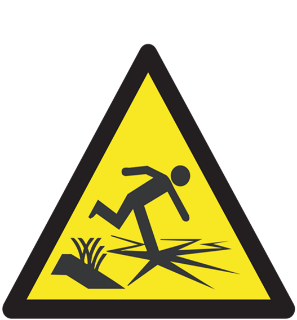 Если вы, видите около водоёмах вот этот знак, то запомните знак предупреждает нас вас об опасности, нельзя заходить на лёд, остановись, не вступай даже на край льда, ты можешь провалиться!Это вам нужно знать, чтобы не случилось беда!!!Кот Матроскин:-Ребятки, какой этот знак? («Осторожно, тонкий лёд»)Ты помни правила всегда,Чтоб не случилась вдруг беда,И неприятность не пришла,И где-то вдруг тебя нашла.И надо их не только знать,А постоянно выполнять!Воспитатель:Вот мы сегодня с вами, ребята, вспомнили правила поведения на водоёмах. И надеемся, что вы их будете помнить. Ведь впереди нас ждёт прекрасная пора – зима. А это значит – снег, лёд, веселье. Но всегда помните о вашей безопасности.Вручаются памятки «Осторожно, тонкий лёд!» (в картинках).